MEDIA RELEASE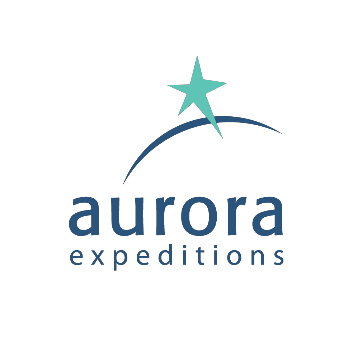 Aurora Expeditions announces ‘Choose Your Adventure’ sale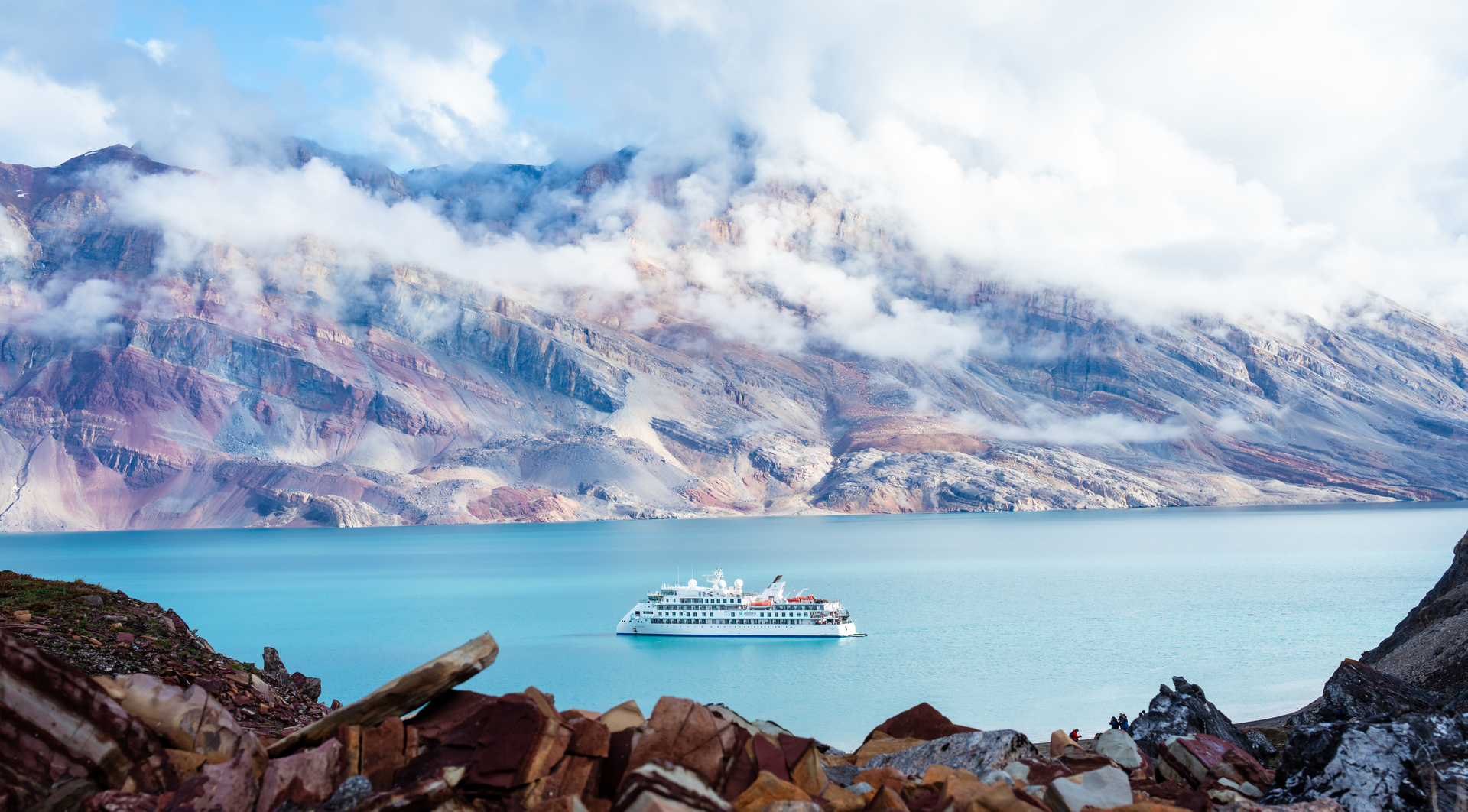 SYDNEY, AUSTRALIA (September 6, 2023) – Australia’s award-winning expedition company, Aurora Expeditions has today released two unprecedented offers as part of a ‘Choose Your Adventure’ sale for its upcoming seasons in Antarctica, the Arctic and beyond.  For a limited time, adventurous travellers can take advantage of Aurora’s most generous offers to date, including a USD$2,000 per person air credit for ALL Antarctica 23/24 or AUD$3,000 per person for all Arctic & Global 24 season voyages. Solo travellers are also in luck with a no solo supplement offer for select Antarctica 23/24 and Arctic & Global 24 season voyages, in addition to generous savings of up to 20%*. “We are thrilled to be offering some extraordinary savings for our upcoming voyages,” commented Aurora Expeditions’ CMO, Hayley Peacock-Gower.“There are so many incredible, life-changing adventures for travellers to choose from, whether it be camping in Antarctica, rock climbing in Greenland, kayaking in Norway, or snorkelling in Costa Rica on their wish lists. We can’t wait to welcome our passengers on board to experience the Aurora difference with our small ships, expert teams, and commitment to responsible and respectful travel.” The sale offers are valid across dozens of voyages on the company’s two purpose-built small expedition ships, the Greg Mortimer and the new Sylvia Earle, which was launched in late 2022. Offers are valid until October 31, 2023.  For more information and the full list of available voyages, visit www.auroraexpeditions.com.au/choose-your-adventure-sale*Terms & conditions apply-END-For all media enquiries, please contact Svetlana Monastyrsky//PR Manager + 61 452 604 514 e: svetlana@auroraexpeditions.com.au Notes to EditorsImage credits: Aurora Expeditions/Tyson MayrAbout Aurora Expeditions  Aurora Expeditions is an award-winning, Australian-owned expedition company pioneering experiential travel for over 32 years. A pioneer in Polar Expeditions, Aurora is deeply committed to environmentally respectful travel to preserve the beauty and majesty that mother nature possesses, and we take real actions for the care of the planet.Founded on the guiding principles of adventure and endless exploration, the small ship experience is intimate and friendly. Aurora Expeditions takes travellers on perspective-altering experiences to some of the planet’s most remote and incredible places.Aurora’s two purpose-built ships, Greg Mortimer and our brand-new small expedition ship Sylvia Earle are designed for global discovery. 